Эмгек стажы:     		  25 жылЖалпы эмгек стажы:          25 жылБилими:                        	  жогорку, ОшМУнун  чет тилдер факультетиИшмердуулугу:1997-2001  Ош ш., №42 «Керме-Тоо» мектебинде англис тили мугалими. 2001- жылдан ушул күнгө чейин ОшМУнун дуйнолук тилдер жана маданият факультети,  англис тилинин фонетикасы жана грамматикасы кафедрасынын улук окутуучусу.Катышкан конференциялар:2017, Сентябрь-Ноябрь «Introduction to the Foundation of English Teaching» Жаннат-Билим-Ош, Сертификат2017, Сентябрь 14-15, «Teachers helping Teachers» Семинар, Ош. Сертификат2017, Июнь «Англис тилин академиялык багытта уйронуу» Семинар Ош. Сертификат2016, Сентябрь-2017, Май «Professional Language Teacher Training» FORUM, Сертификат2017, Апрель 14-15, «Foundation Communicative Methodology» Семинар, Oxford University Press, Сертификат 2016, Сентябрь-2017, Январь «Training Course on Communicative Teaching» Семинар, Ош, Сертификат2016, Сентябрь 8-9, «Teachers helping Teachers» Семинар, Ош Сертификат2015-2016 , Май «Assessment» , Семинар, Бишкек,Сертификат2014, Июль  1-5 «Training of Trainers», Oш, Ceртификат2014, May  3-4«Teaching using Innovative Methodology»,Форум, Ceртификат2013, Июль 8-18«Classroom Management in Communicative Language Teaching»,  Бишкек, Ceртификат2011,Ноябрь – Mай, Семинар “Effective teaching English”, Сертификат	Билген тилдери:Кыргыз тили – эне тили, орус, англис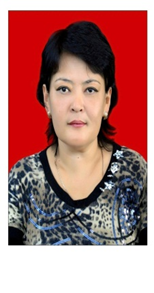 Аспердиева Чынаркүл МейманалиевнаКыргызстан, Ош обл. Ош шаары , Подгорная көчөсү 126 уйТел. 0770154405, эл. почта:asperdieva78@.mail.Туулган жери/ айы/ күнү: 04.09. 1974., Аксы  району. Үч-Коргон айылыМилдети: Англис тилинин фонетикасы жана грамматикасы кафедрасынын улук окутуучусу 